开心假期团队/散客确认书打印日期：2020/11/22 23:56:54甲方直客陈原原直客陈原原联系人陈原原联系电话1363795462313637954623乙方重庆开心国际旅行社有限公司重庆开心国际旅行社有限公司联系人夏小杰联系电话1832808901218328089012团期编号HN-20201123-23HN-20201123-23产品名称纯0购-海口往返5日11.19-4纯0购-海口往返5日11.19-4纯0购-海口往返5日11.19-4纯0购-海口往返5日11.19-4发团日期2020-11-232020-11-23回团日期2020-11-27参团人数1(1大)1(1大)大交通信息大交通信息大交通信息大交通信息大交通信息大交通信息大交通信息大交通信息启程 2020-11-23 JD5614 重庆→海口 06:40-08:55
返程 2020-11-27 JD5613 海口→重庆 23:05-01:2启程 2020-11-23 JD5614 重庆→海口 06:40-08:55
返程 2020-11-27 JD5613 海口→重庆 23:05-01:2启程 2020-11-23 JD5614 重庆→海口 06:40-08:55
返程 2020-11-27 JD5613 海口→重庆 23:05-01:2启程 2020-11-23 JD5614 重庆→海口 06:40-08:55
返程 2020-11-27 JD5613 海口→重庆 23:05-01:2启程 2020-11-23 JD5614 重庆→海口 06:40-08:55
返程 2020-11-27 JD5613 海口→重庆 23:05-01:2启程 2020-11-23 JD5614 重庆→海口 06:40-08:55
返程 2020-11-27 JD5613 海口→重庆 23:05-01:2启程 2020-11-23 JD5614 重庆→海口 06:40-08:55
返程 2020-11-27 JD5613 海口→重庆 23:05-01:2启程 2020-11-23 JD5614 重庆→海口 06:40-08:55
返程 2020-11-27 JD5613 海口→重庆 23:05-01:2旅客名单旅客名单旅客名单旅客名单旅客名单旅客名单旅客名单旅客名单姓名证件号码证件号码联系电话姓名证件号码证件号码联系电话1、陈原原50022219920620121050022219920620121013637954623重要提示：请仔细检查，名单一旦出错不可更改，只能退票后重买，造成损失，我社不予负责，出票名单以贵社提供的客人名单为准；具体航班时间及行程内容请参照出团通知。重要提示：请仔细检查，名单一旦出错不可更改，只能退票后重买，造成损失，我社不予负责，出票名单以贵社提供的客人名单为准；具体航班时间及行程内容请参照出团通知。重要提示：请仔细检查，名单一旦出错不可更改，只能退票后重买，造成损失，我社不予负责，出票名单以贵社提供的客人名单为准；具体航班时间及行程内容请参照出团通知。重要提示：请仔细检查，名单一旦出错不可更改，只能退票后重买，造成损失，我社不予负责，出票名单以贵社提供的客人名单为准；具体航班时间及行程内容请参照出团通知。重要提示：请仔细检查，名单一旦出错不可更改，只能退票后重买，造成损失，我社不予负责，出票名单以贵社提供的客人名单为准；具体航班时间及行程内容请参照出团通知。重要提示：请仔细检查，名单一旦出错不可更改，只能退票后重买，造成损失，我社不予负责，出票名单以贵社提供的客人名单为准；具体航班时间及行程内容请参照出团通知。重要提示：请仔细检查，名单一旦出错不可更改，只能退票后重买，造成损失，我社不予负责，出票名单以贵社提供的客人名单为准；具体航班时间及行程内容请参照出团通知。重要提示：请仔细检查，名单一旦出错不可更改，只能退票后重买，造成损失，我社不予负责，出票名单以贵社提供的客人名单为准；具体航班时间及行程内容请参照出团通知。费用明细费用明细费用明细费用明细费用明细费用明细费用明细费用明细序号项目项目数量单价小计备注备注1成人成人11150.001150.002单房差单房差1450.00450.00合计总金额：壹仟陆佰元整总金额：壹仟陆佰元整总金额：壹仟陆佰元整总金额：壹仟陆佰元整1600.001600.001600.00纯0购-海口往返5日11.19-4   陈原原13637954623   已付单房差，我们买保险纯0购-海口往返5日11.19-4   陈原原13637954623   已付单房差，我们买保险纯0购-海口往返5日11.19-4   陈原原13637954623   已付单房差，我们买保险纯0购-海口往返5日11.19-4   陈原原13637954623   已付单房差，我们买保险纯0购-海口往返5日11.19-4   陈原原13637954623   已付单房差，我们买保险纯0购-海口往返5日11.19-4   陈原原13637954623   已付单房差，我们买保险纯0购-海口往返5日11.19-4   陈原原13637954623   已付单房差，我们买保险纯0购-海口往返5日11.19-4   陈原原13637954623   已付单房差，我们买保险请将款项汇入我社指定账户并传汇款凭证，如向非指定或员工个人账户等汇款，不作为团款确认，且造成的损失我社概不负责；出团前须结清所有费用！请将款项汇入我社指定账户并传汇款凭证，如向非指定或员工个人账户等汇款，不作为团款确认，且造成的损失我社概不负责；出团前须结清所有费用！请将款项汇入我社指定账户并传汇款凭证，如向非指定或员工个人账户等汇款，不作为团款确认，且造成的损失我社概不负责；出团前须结清所有费用！请将款项汇入我社指定账户并传汇款凭证，如向非指定或员工个人账户等汇款，不作为团款确认，且造成的损失我社概不负责；出团前须结清所有费用！请将款项汇入我社指定账户并传汇款凭证，如向非指定或员工个人账户等汇款，不作为团款确认，且造成的损失我社概不负责；出团前须结清所有费用！请将款项汇入我社指定账户并传汇款凭证，如向非指定或员工个人账户等汇款，不作为团款确认，且造成的损失我社概不负责；出团前须结清所有费用！请将款项汇入我社指定账户并传汇款凭证，如向非指定或员工个人账户等汇款，不作为团款确认，且造成的损失我社概不负责；出团前须结清所有费用！请将款项汇入我社指定账户并传汇款凭证，如向非指定或员工个人账户等汇款，不作为团款确认，且造成的损失我社概不负责；出团前须结清所有费用！账户信息账户信息账户信息账户信息账户信息账户信息账户信息账户信息工行重庆观音桥支行工行重庆观音桥支行工行重庆观音桥支行重庆开心国际旅行社有限公司重庆开心国际旅行社有限公司310021010900012727231002101090001272723100210109000127272农业银行（重庆分行九龙坡支行）农业银行（重庆分行九龙坡支行）农业银行（重庆分行九龙坡支行）黄国英黄国英622848047899384717562284804789938471756228480478993847175重庆农村商业银行（九龙坡支行）重庆农村商业银行（九龙坡支行）重庆农村商业银行（九龙坡支行）黄国英黄国英621528110074140862152811007414086215281100741408行程安排行程安排行程安排行程安排行程安排行程安排行程安排行程安排2020/11/23出发地-海口美兰机场出发地-海口美兰机场出发地-海口美兰机场出发地-海口美兰机场出发地-海口美兰机场出发地-海口美兰机场出发地-海口美兰机场2020/11/23前往美丽的海口，去感受海南岛的美景，海南人的质朴，海南的悠闲生活方式；专人接机入住酒店，整装待发，准备迎接第二天之旅。前往美丽的海口，去感受海南岛的美景，海南人的质朴，海南的悠闲生活方式；专人接机入住酒店，整装待发，准备迎接第二天之旅。前往美丽的海口，去感受海南岛的美景，海南人的质朴，海南的悠闲生活方式；专人接机入住酒店，整装待发，准备迎接第二天之旅。前往美丽的海口，去感受海南岛的美景，海南人的质朴，海南的悠闲生活方式；专人接机入住酒店，整装待发，准备迎接第二天之旅。前往美丽的海口，去感受海南岛的美景，海南人的质朴，海南的悠闲生活方式；专人接机入住酒店，整装待发，准备迎接第二天之旅。前往美丽的海口，去感受海南岛的美景，海南人的质朴，海南的悠闲生活方式；专人接机入住酒店，整装待发，准备迎接第二天之旅。前往美丽的海口，去感受海南岛的美景，海南人的质朴，海南的悠闲生活方式；专人接机入住酒店，整装待发，准备迎接第二天之旅。2020/11/23早餐：不含；午餐：不含；晚餐：不含；住宿：海口早餐：不含；午餐：不含；晚餐：不含；住宿：海口早餐：不含；午餐：不含；晚餐：不含；住宿：海口早餐：不含；午餐：不含；晚餐：不含；住宿：海口早餐：不含；午餐：不含；晚餐：不含；住宿：海口早餐：不含；午餐：不含；晚餐：不含；住宿：海口早餐：不含；午餐：不含；晚餐：不含；住宿：海口2020/11/24海口-三亚海口-三亚海口-三亚海口-三亚海口-三亚海口-三亚海口-三亚2020/11/24?酒店享用早餐?【蜈支洲岛】：5A景区，冯小刚贺岁喜剧电影《私人订制》外景拍摄地，放逐心灵的世外桃源，岛上绮丽的自然风光将给您带来美丽感受（不含潜水等水上项目，游览不少于2小时，含往返乘船时间）备注：当天不含中餐，请自备干粮或可在岛上自费自助餐，参考价118元/位，具体价格以岛上餐厅公布为准当天行程结束，自由活动感受让您意犹未尽的魅力三亚?酒店享用早餐?【蜈支洲岛】：5A景区，冯小刚贺岁喜剧电影《私人订制》外景拍摄地，放逐心灵的世外桃源，岛上绮丽的自然风光将给您带来美丽感受（不含潜水等水上项目，游览不少于2小时，含往返乘船时间）备注：当天不含中餐，请自备干粮或可在岛上自费自助餐，参考价118元/位，具体价格以岛上餐厅公布为准当天行程结束，自由活动感受让您意犹未尽的魅力三亚?酒店享用早餐?【蜈支洲岛】：5A景区，冯小刚贺岁喜剧电影《私人订制》外景拍摄地，放逐心灵的世外桃源，岛上绮丽的自然风光将给您带来美丽感受（不含潜水等水上项目，游览不少于2小时，含往返乘船时间）备注：当天不含中餐，请自备干粮或可在岛上自费自助餐，参考价118元/位，具体价格以岛上餐厅公布为准当天行程结束，自由活动感受让您意犹未尽的魅力三亚?酒店享用早餐?【蜈支洲岛】：5A景区，冯小刚贺岁喜剧电影《私人订制》外景拍摄地，放逐心灵的世外桃源，岛上绮丽的自然风光将给您带来美丽感受（不含潜水等水上项目，游览不少于2小时，含往返乘船时间）备注：当天不含中餐，请自备干粮或可在岛上自费自助餐，参考价118元/位，具体价格以岛上餐厅公布为准当天行程结束，自由活动感受让您意犹未尽的魅力三亚?酒店享用早餐?【蜈支洲岛】：5A景区，冯小刚贺岁喜剧电影《私人订制》外景拍摄地，放逐心灵的世外桃源，岛上绮丽的自然风光将给您带来美丽感受（不含潜水等水上项目，游览不少于2小时，含往返乘船时间）备注：当天不含中餐，请自备干粮或可在岛上自费自助餐，参考价118元/位，具体价格以岛上餐厅公布为准当天行程结束，自由活动感受让您意犹未尽的魅力三亚?酒店享用早餐?【蜈支洲岛】：5A景区，冯小刚贺岁喜剧电影《私人订制》外景拍摄地，放逐心灵的世外桃源，岛上绮丽的自然风光将给您带来美丽感受（不含潜水等水上项目，游览不少于2小时，含往返乘船时间）备注：当天不含中餐，请自备干粮或可在岛上自费自助餐，参考价118元/位，具体价格以岛上餐厅公布为准当天行程结束，自由活动感受让您意犹未尽的魅力三亚?酒店享用早餐?【蜈支洲岛】：5A景区，冯小刚贺岁喜剧电影《私人订制》外景拍摄地，放逐心灵的世外桃源，岛上绮丽的自然风光将给您带来美丽感受（不含潜水等水上项目，游览不少于2小时，含往返乘船时间）备注：当天不含中餐，请自备干粮或可在岛上自费自助餐，参考价118元/位，具体价格以岛上餐厅公布为准当天行程结束，自由活动感受让您意犹未尽的魅力三亚2020/11/24早餐：含；午餐：不含；晚餐：含；住宿：三亚早餐：含；午餐：不含；晚餐：含；住宿：三亚早餐：含；午餐：不含；晚餐：含；住宿：三亚早餐：含；午餐：不含；晚餐：含；住宿：三亚早餐：含；午餐：不含；晚餐：含；住宿：三亚早餐：含；午餐：不含；晚餐：含；住宿：三亚早餐：含；午餐：不含；晚餐：含；住宿：三亚2020/11/25三亚-三亚三亚-三亚三亚-三亚三亚-三亚三亚-三亚三亚-三亚三亚-三亚2020/11/25?【南山文化旅游区】：5A景区，在108米南海观音圣像下虔诚祈福，在这片佛教圣地、梵天净土中找到返璞归真、回归自然的亲身感觉（游览不少于120分钟）?【天涯海角】：4A景区，海南久负盛名的景点，观“天涯”、“海角”“南天一柱”等石刻全景，海水澄碧，烟波浩翰，帆影点点，感受椰风海韵，让爱与您同在（游览不少于120分钟）?【水稻公园（恐龙大世界）（恐龙大世界）】：4A景区，千亩稻浪，浪漫花海，姹紫嫣红，明星恐龙园里，这些数字化仿真恐龙小的不到一米，大的巨无霸高达38米，不但能灵活转动身躯还能模拟发声，或昂然长啸、或慨然低鸣，令人惊喜不已（游览不少于120分钟）当天行程结束，自由活动感受让您意犹未尽的魅力三亚?【南山文化旅游区】：5A景区，在108米南海观音圣像下虔诚祈福，在这片佛教圣地、梵天净土中找到返璞归真、回归自然的亲身感觉（游览不少于120分钟）?【天涯海角】：4A景区，海南久负盛名的景点，观“天涯”、“海角”“南天一柱”等石刻全景，海水澄碧，烟波浩翰，帆影点点，感受椰风海韵，让爱与您同在（游览不少于120分钟）?【水稻公园（恐龙大世界）（恐龙大世界）】：4A景区，千亩稻浪，浪漫花海，姹紫嫣红，明星恐龙园里，这些数字化仿真恐龙小的不到一米，大的巨无霸高达38米，不但能灵活转动身躯还能模拟发声，或昂然长啸、或慨然低鸣，令人惊喜不已（游览不少于120分钟）当天行程结束，自由活动感受让您意犹未尽的魅力三亚?【南山文化旅游区】：5A景区，在108米南海观音圣像下虔诚祈福，在这片佛教圣地、梵天净土中找到返璞归真、回归自然的亲身感觉（游览不少于120分钟）?【天涯海角】：4A景区，海南久负盛名的景点，观“天涯”、“海角”“南天一柱”等石刻全景，海水澄碧，烟波浩翰，帆影点点，感受椰风海韵，让爱与您同在（游览不少于120分钟）?【水稻公园（恐龙大世界）（恐龙大世界）】：4A景区，千亩稻浪，浪漫花海，姹紫嫣红，明星恐龙园里，这些数字化仿真恐龙小的不到一米，大的巨无霸高达38米，不但能灵活转动身躯还能模拟发声，或昂然长啸、或慨然低鸣，令人惊喜不已（游览不少于120分钟）当天行程结束，自由活动感受让您意犹未尽的魅力三亚?【南山文化旅游区】：5A景区，在108米南海观音圣像下虔诚祈福，在这片佛教圣地、梵天净土中找到返璞归真、回归自然的亲身感觉（游览不少于120分钟）?【天涯海角】：4A景区，海南久负盛名的景点，观“天涯”、“海角”“南天一柱”等石刻全景，海水澄碧，烟波浩翰，帆影点点，感受椰风海韵，让爱与您同在（游览不少于120分钟）?【水稻公园（恐龙大世界）（恐龙大世界）】：4A景区，千亩稻浪，浪漫花海，姹紫嫣红，明星恐龙园里，这些数字化仿真恐龙小的不到一米，大的巨无霸高达38米，不但能灵活转动身躯还能模拟发声，或昂然长啸、或慨然低鸣，令人惊喜不已（游览不少于120分钟）当天行程结束，自由活动感受让您意犹未尽的魅力三亚?【南山文化旅游区】：5A景区，在108米南海观音圣像下虔诚祈福，在这片佛教圣地、梵天净土中找到返璞归真、回归自然的亲身感觉（游览不少于120分钟）?【天涯海角】：4A景区，海南久负盛名的景点，观“天涯”、“海角”“南天一柱”等石刻全景，海水澄碧，烟波浩翰，帆影点点，感受椰风海韵，让爱与您同在（游览不少于120分钟）?【水稻公园（恐龙大世界）（恐龙大世界）】：4A景区，千亩稻浪，浪漫花海，姹紫嫣红，明星恐龙园里，这些数字化仿真恐龙小的不到一米，大的巨无霸高达38米，不但能灵活转动身躯还能模拟发声，或昂然长啸、或慨然低鸣，令人惊喜不已（游览不少于120分钟）当天行程结束，自由活动感受让您意犹未尽的魅力三亚?【南山文化旅游区】：5A景区，在108米南海观音圣像下虔诚祈福，在这片佛教圣地、梵天净土中找到返璞归真、回归自然的亲身感觉（游览不少于120分钟）?【天涯海角】：4A景区，海南久负盛名的景点，观“天涯”、“海角”“南天一柱”等石刻全景，海水澄碧，烟波浩翰，帆影点点，感受椰风海韵，让爱与您同在（游览不少于120分钟）?【水稻公园（恐龙大世界）（恐龙大世界）】：4A景区，千亩稻浪，浪漫花海，姹紫嫣红，明星恐龙园里，这些数字化仿真恐龙小的不到一米，大的巨无霸高达38米，不但能灵活转动身躯还能模拟发声，或昂然长啸、或慨然低鸣，令人惊喜不已（游览不少于120分钟）当天行程结束，自由活动感受让您意犹未尽的魅力三亚?【南山文化旅游区】：5A景区，在108米南海观音圣像下虔诚祈福，在这片佛教圣地、梵天净土中找到返璞归真、回归自然的亲身感觉（游览不少于120分钟）?【天涯海角】：4A景区，海南久负盛名的景点，观“天涯”、“海角”“南天一柱”等石刻全景，海水澄碧，烟波浩翰，帆影点点，感受椰风海韵，让爱与您同在（游览不少于120分钟）?【水稻公园（恐龙大世界）（恐龙大世界）】：4A景区，千亩稻浪，浪漫花海，姹紫嫣红，明星恐龙园里，这些数字化仿真恐龙小的不到一米，大的巨无霸高达38米，不但能灵活转动身躯还能模拟发声，或昂然长啸、或慨然低鸣，令人惊喜不已（游览不少于120分钟）当天行程结束，自由活动感受让您意犹未尽的魅力三亚2020/11/25早餐：含；午餐：含；晚餐：不含；住宿：三亚早餐：含；午餐：含；晚餐：不含；住宿：三亚早餐：含；午餐：含；晚餐：不含；住宿：三亚早餐：含；午餐：含；晚餐：不含；住宿：三亚早餐：含；午餐：含；晚餐：不含；住宿：三亚早餐：含；午餐：含；晚餐：不含；住宿：三亚早餐：含；午餐：含；晚餐：不含；住宿：三亚2020/11/26三亚-海口三亚-海口三亚-海口三亚-海口三亚-海口三亚-海口三亚-海口2020/11/26?酒店享用早餐?【海南跨境购（免关税）体验城】：汇聚了世界精选品牌商品的跨境免关税体验城，不出国门，专享购物实惠（游览不少于120分钟）?【呀诺达雨林文化旅游区】：5A景区，由杨幂、刘恺威领衔主演的电影《hold住爱》拍摄地、中国唯一地处北纬18度的热带雨林、堪称“中国钻石级雨林景区”（游览不少于120分钟）?【兰花大世界或上工谷风情小镇】：在这里看得见山，望得见水，拥有海南原生态民族风情，更融合了中医药康养主题和当地的历史与文化的身心灵康养，寻找生活“本源”（游览不少于90分钟）当天行程结束，自由活动感受让您意犹未尽的魅力海口?酒店享用早餐?【海南跨境购（免关税）体验城】：汇聚了世界精选品牌商品的跨境免关税体验城，不出国门，专享购物实惠（游览不少于120分钟）?【呀诺达雨林文化旅游区】：5A景区，由杨幂、刘恺威领衔主演的电影《hold住爱》拍摄地、中国唯一地处北纬18度的热带雨林、堪称“中国钻石级雨林景区”（游览不少于120分钟）?【兰花大世界或上工谷风情小镇】：在这里看得见山，望得见水，拥有海南原生态民族风情，更融合了中医药康养主题和当地的历史与文化的身心灵康养，寻找生活“本源”（游览不少于90分钟）当天行程结束，自由活动感受让您意犹未尽的魅力海口?酒店享用早餐?【海南跨境购（免关税）体验城】：汇聚了世界精选品牌商品的跨境免关税体验城，不出国门，专享购物实惠（游览不少于120分钟）?【呀诺达雨林文化旅游区】：5A景区，由杨幂、刘恺威领衔主演的电影《hold住爱》拍摄地、中国唯一地处北纬18度的热带雨林、堪称“中国钻石级雨林景区”（游览不少于120分钟）?【兰花大世界或上工谷风情小镇】：在这里看得见山，望得见水，拥有海南原生态民族风情，更融合了中医药康养主题和当地的历史与文化的身心灵康养，寻找生活“本源”（游览不少于90分钟）当天行程结束，自由活动感受让您意犹未尽的魅力海口?酒店享用早餐?【海南跨境购（免关税）体验城】：汇聚了世界精选品牌商品的跨境免关税体验城，不出国门，专享购物实惠（游览不少于120分钟）?【呀诺达雨林文化旅游区】：5A景区，由杨幂、刘恺威领衔主演的电影《hold住爱》拍摄地、中国唯一地处北纬18度的热带雨林、堪称“中国钻石级雨林景区”（游览不少于120分钟）?【兰花大世界或上工谷风情小镇】：在这里看得见山，望得见水，拥有海南原生态民族风情，更融合了中医药康养主题和当地的历史与文化的身心灵康养，寻找生活“本源”（游览不少于90分钟）当天行程结束，自由活动感受让您意犹未尽的魅力海口?酒店享用早餐?【海南跨境购（免关税）体验城】：汇聚了世界精选品牌商品的跨境免关税体验城，不出国门，专享购物实惠（游览不少于120分钟）?【呀诺达雨林文化旅游区】：5A景区，由杨幂、刘恺威领衔主演的电影《hold住爱》拍摄地、中国唯一地处北纬18度的热带雨林、堪称“中国钻石级雨林景区”（游览不少于120分钟）?【兰花大世界或上工谷风情小镇】：在这里看得见山，望得见水，拥有海南原生态民族风情，更融合了中医药康养主题和当地的历史与文化的身心灵康养，寻找生活“本源”（游览不少于90分钟）当天行程结束，自由活动感受让您意犹未尽的魅力海口?酒店享用早餐?【海南跨境购（免关税）体验城】：汇聚了世界精选品牌商品的跨境免关税体验城，不出国门，专享购物实惠（游览不少于120分钟）?【呀诺达雨林文化旅游区】：5A景区，由杨幂、刘恺威领衔主演的电影《hold住爱》拍摄地、中国唯一地处北纬18度的热带雨林、堪称“中国钻石级雨林景区”（游览不少于120分钟）?【兰花大世界或上工谷风情小镇】：在这里看得见山，望得见水，拥有海南原生态民族风情，更融合了中医药康养主题和当地的历史与文化的身心灵康养，寻找生活“本源”（游览不少于90分钟）当天行程结束，自由活动感受让您意犹未尽的魅力海口?酒店享用早餐?【海南跨境购（免关税）体验城】：汇聚了世界精选品牌商品的跨境免关税体验城，不出国门，专享购物实惠（游览不少于120分钟）?【呀诺达雨林文化旅游区】：5A景区，由杨幂、刘恺威领衔主演的电影《hold住爱》拍摄地、中国唯一地处北纬18度的热带雨林、堪称“中国钻石级雨林景区”（游览不少于120分钟）?【兰花大世界或上工谷风情小镇】：在这里看得见山，望得见水，拥有海南原生态民族风情，更融合了中医药康养主题和当地的历史与文化的身心灵康养，寻找生活“本源”（游览不少于90分钟）当天行程结束，自由活动感受让您意犹未尽的魅力海口2020/11/26早餐：含；午餐：含；晚餐：不含；住宿：海口早餐：含；午餐：含；晚餐：不含；住宿：海口早餐：含；午餐：含；晚餐：不含；住宿：海口早餐：含；午餐：含；晚餐：不含；住宿：海口早餐：含；午餐：含；晚餐：不含；住宿：海口早餐：含；午餐：含；晚餐：不含；住宿：海口早餐：含；午餐：含；晚餐：不含；住宿：海口2020/11/27海口美兰机场-出发地海口美兰机场-出发地海口美兰机场-出发地海口美兰机场-出发地海口美兰机场-出发地海口美兰机场-出发地海口美兰机场-出发地2020/11/27?【文笔峰】：4A景区，赠送景点-坐落于海南定安文笔峰山麓，自古被视为“龙首龟背”的宝地，是琼北旅游圈人气景区之一（游览不少于90分钟）?【生态农庄】：体验农家趣味，感受不一样的农家风情（游览不少于90分钟）旅行社工作人员会根据航班时间安排送往海口美兰机场，结束海南之行返程航班要求：第五天17：00后--行程、景点游览顺序、游览时间仅提供参考标准，具体视天气及游客实际游览情况而定?【文笔峰】：4A景区，赠送景点-坐落于海南定安文笔峰山麓，自古被视为“龙首龟背”的宝地，是琼北旅游圈人气景区之一（游览不少于90分钟）?【生态农庄】：体验农家趣味，感受不一样的农家风情（游览不少于90分钟）旅行社工作人员会根据航班时间安排送往海口美兰机场，结束海南之行返程航班要求：第五天17：00后--行程、景点游览顺序、游览时间仅提供参考标准，具体视天气及游客实际游览情况而定?【文笔峰】：4A景区，赠送景点-坐落于海南定安文笔峰山麓，自古被视为“龙首龟背”的宝地，是琼北旅游圈人气景区之一（游览不少于90分钟）?【生态农庄】：体验农家趣味，感受不一样的农家风情（游览不少于90分钟）旅行社工作人员会根据航班时间安排送往海口美兰机场，结束海南之行返程航班要求：第五天17：00后--行程、景点游览顺序、游览时间仅提供参考标准，具体视天气及游客实际游览情况而定?【文笔峰】：4A景区，赠送景点-坐落于海南定安文笔峰山麓，自古被视为“龙首龟背”的宝地，是琼北旅游圈人气景区之一（游览不少于90分钟）?【生态农庄】：体验农家趣味，感受不一样的农家风情（游览不少于90分钟）旅行社工作人员会根据航班时间安排送往海口美兰机场，结束海南之行返程航班要求：第五天17：00后--行程、景点游览顺序、游览时间仅提供参考标准，具体视天气及游客实际游览情况而定?【文笔峰】：4A景区，赠送景点-坐落于海南定安文笔峰山麓，自古被视为“龙首龟背”的宝地，是琼北旅游圈人气景区之一（游览不少于90分钟）?【生态农庄】：体验农家趣味，感受不一样的农家风情（游览不少于90分钟）旅行社工作人员会根据航班时间安排送往海口美兰机场，结束海南之行返程航班要求：第五天17：00后--行程、景点游览顺序、游览时间仅提供参考标准，具体视天气及游客实际游览情况而定?【文笔峰】：4A景区，赠送景点-坐落于海南定安文笔峰山麓，自古被视为“龙首龟背”的宝地，是琼北旅游圈人气景区之一（游览不少于90分钟）?【生态农庄】：体验农家趣味，感受不一样的农家风情（游览不少于90分钟）旅行社工作人员会根据航班时间安排送往海口美兰机场，结束海南之行返程航班要求：第五天17：00后--行程、景点游览顺序、游览时间仅提供参考标准，具体视天气及游客实际游览情况而定?【文笔峰】：4A景区，赠送景点-坐落于海南定安文笔峰山麓，自古被视为“龙首龟背”的宝地，是琼北旅游圈人气景区之一（游览不少于90分钟）?【生态农庄】：体验农家趣味，感受不一样的农家风情（游览不少于90分钟）旅行社工作人员会根据航班时间安排送往海口美兰机场，结束海南之行返程航班要求：第五天17：00后--行程、景点游览顺序、游览时间仅提供参考标准，具体视天气及游客实际游览情况而定2020/11/27早餐：含；午餐：含；晚餐：不含；住宿：无早餐：含；午餐：含；晚餐：不含；住宿：无早餐：含；午餐：含；晚餐：不含；住宿：无早餐：含；午餐：含；晚餐：不含；住宿：无早餐：含；午餐：含；晚餐：不含；住宿：无早餐：含；午餐：含；晚餐：不含；住宿：无早餐：含；午餐：含；晚餐：不含；住宿：无费用说明费用说明费用说明费用说明费用说明费用说明费用说明费用说明费用包含1、当地交通：海南地接指定委派高一级GPS安全监控系统旅游车配置空调旅游新车（实行滚动发班，确保每人一个正座）海南当地空调旅游车，保证每人一正座（海南正规26座以下的车型均无行李箱）。2、住宿：全程品质酒店，升级2晚海边品质酒店。海口优先酒店：丽华、华侨大厦、自游岛、兆煌湖景、佳捷精品、南海商务、椰岛之星、福安、椰利亚、金桂恒、朝安、友谊24小时、7天连锁、彩缤纷青年都市、君雅洲际、恩商、北辰、贝壳、今日海口备选酒店：中源、华苑、富鹏、雅乐轩、鹏盛、华盛富侨、腾鹏、嘉盛、蓝海阳光、禧福源、锦江之星、福德、椰岛之星三亚优先酒店：正扬、夏日海岸、容锦海悦、十二橡树、果喜大酒店、东方海景、宝盛、豪威海景、芒果海景三亚备选酒店：海悦台、银苑、悦塘、智选公馆、玉海、碧海金沙、仙居府二期、新疆大厦、椰景蓝岸、林达备注：海南酒店多为旅游度假酒店，标准较内地偏低；不提供自然单间，产生房差自理。3、行程所列景点第一道门票（不含景区内设自费项目，另有约定除外）；赠送项目不退不换；儿童只含当地车位费及半正餐费不含景点门票，不占床位，不含早餐。4、用餐：含4正4早（不用不退费）早餐：分餐或自助餐正餐：分餐或自助餐餐标：25元/人/餐赠送特色餐：海南簸箕餐、田园盛宴、一网打尽特色餐5、导游：持有导游资格证书的导游优质服务；8人以下由经验丰富的自由行司机兼导游服务。导服20元一人一团。6、小孩：2—12岁儿童费用含机票，正餐半餐(早餐自理)，旅游车位费；如果产生其他费用须客人自己现付。费用不含1、自由活动期间交通费、餐费、等私人费用；2、不提供自然单间，产生单房差或加床费用自理。非免费餐饮费、洗衣、理发、电话、饮料、烟酒、付费电视、行李搬运等费用；3、行程中未提到的其它费用：如特殊门票、游船（轮）、缆车、景区内电瓶车、动车票等费用；4、酒店内儿童早餐费用及儿童报价以外产生的其他费用需游客自理；5、购物场所内消费；6、不含旅游意外保险及航空保险，因旅游者违约、自身过错、自身疾病，导致的人身财产损失而额外支付的费用；7、因交通延误、取消等意外事件或不可抗力原因导致的额外费用；8、“旅游费用包含”内容以外的所有费用。费用包含1、当地交通：海南地接指定委派高一级GPS安全监控系统旅游车配置空调旅游新车（实行滚动发班，确保每人一个正座）海南当地空调旅游车，保证每人一正座（海南正规26座以下的车型均无行李箱）。2、住宿：全程品质酒店，升级2晚海边品质酒店。海口优先酒店：丽华、华侨大厦、自游岛、兆煌湖景、佳捷精品、南海商务、椰岛之星、福安、椰利亚、金桂恒、朝安、友谊24小时、7天连锁、彩缤纷青年都市、君雅洲际、恩商、北辰、贝壳、今日海口备选酒店：中源、华苑、富鹏、雅乐轩、鹏盛、华盛富侨、腾鹏、嘉盛、蓝海阳光、禧福源、锦江之星、福德、椰岛之星三亚优先酒店：正扬、夏日海岸、容锦海悦、十二橡树、果喜大酒店、东方海景、宝盛、豪威海景、芒果海景三亚备选酒店：海悦台、银苑、悦塘、智选公馆、玉海、碧海金沙、仙居府二期、新疆大厦、椰景蓝岸、林达备注：海南酒店多为旅游度假酒店，标准较内地偏低；不提供自然单间，产生房差自理。3、行程所列景点第一道门票（不含景区内设自费项目，另有约定除外）；赠送项目不退不换；儿童只含当地车位费及半正餐费不含景点门票，不占床位，不含早餐。4、用餐：含4正4早（不用不退费）早餐：分餐或自助餐正餐：分餐或自助餐餐标：25元/人/餐赠送特色餐：海南簸箕餐、田园盛宴、一网打尽特色餐5、导游：持有导游资格证书的导游优质服务；8人以下由经验丰富的自由行司机兼导游服务。导服20元一人一团。6、小孩：2—12岁儿童费用含机票，正餐半餐(早餐自理)，旅游车位费；如果产生其他费用须客人自己现付。费用不含1、自由活动期间交通费、餐费、等私人费用；2、不提供自然单间，产生单房差或加床费用自理。非免费餐饮费、洗衣、理发、电话、饮料、烟酒、付费电视、行李搬运等费用；3、行程中未提到的其它费用：如特殊门票、游船（轮）、缆车、景区内电瓶车、动车票等费用；4、酒店内儿童早餐费用及儿童报价以外产生的其他费用需游客自理；5、购物场所内消费；6、不含旅游意外保险及航空保险，因旅游者违约、自身过错、自身疾病，导致的人身财产损失而额外支付的费用；7、因交通延误、取消等意外事件或不可抗力原因导致的额外费用；8、“旅游费用包含”内容以外的所有费用。费用包含1、当地交通：海南地接指定委派高一级GPS安全监控系统旅游车配置空调旅游新车（实行滚动发班，确保每人一个正座）海南当地空调旅游车，保证每人一正座（海南正规26座以下的车型均无行李箱）。2、住宿：全程品质酒店，升级2晚海边品质酒店。海口优先酒店：丽华、华侨大厦、自游岛、兆煌湖景、佳捷精品、南海商务、椰岛之星、福安、椰利亚、金桂恒、朝安、友谊24小时、7天连锁、彩缤纷青年都市、君雅洲际、恩商、北辰、贝壳、今日海口备选酒店：中源、华苑、富鹏、雅乐轩、鹏盛、华盛富侨、腾鹏、嘉盛、蓝海阳光、禧福源、锦江之星、福德、椰岛之星三亚优先酒店：正扬、夏日海岸、容锦海悦、十二橡树、果喜大酒店、东方海景、宝盛、豪威海景、芒果海景三亚备选酒店：海悦台、银苑、悦塘、智选公馆、玉海、碧海金沙、仙居府二期、新疆大厦、椰景蓝岸、林达备注：海南酒店多为旅游度假酒店，标准较内地偏低；不提供自然单间，产生房差自理。3、行程所列景点第一道门票（不含景区内设自费项目，另有约定除外）；赠送项目不退不换；儿童只含当地车位费及半正餐费不含景点门票，不占床位，不含早餐。4、用餐：含4正4早（不用不退费）早餐：分餐或自助餐正餐：分餐或自助餐餐标：25元/人/餐赠送特色餐：海南簸箕餐、田园盛宴、一网打尽特色餐5、导游：持有导游资格证书的导游优质服务；8人以下由经验丰富的自由行司机兼导游服务。导服20元一人一团。6、小孩：2—12岁儿童费用含机票，正餐半餐(早餐自理)，旅游车位费；如果产生其他费用须客人自己现付。费用不含1、自由活动期间交通费、餐费、等私人费用；2、不提供自然单间，产生单房差或加床费用自理。非免费餐饮费、洗衣、理发、电话、饮料、烟酒、付费电视、行李搬运等费用；3、行程中未提到的其它费用：如特殊门票、游船（轮）、缆车、景区内电瓶车、动车票等费用；4、酒店内儿童早餐费用及儿童报价以外产生的其他费用需游客自理；5、购物场所内消费；6、不含旅游意外保险及航空保险，因旅游者违约、自身过错、自身疾病，导致的人身财产损失而额外支付的费用；7、因交通延误、取消等意外事件或不可抗力原因导致的额外费用；8、“旅游费用包含”内容以外的所有费用。费用包含1、当地交通：海南地接指定委派高一级GPS安全监控系统旅游车配置空调旅游新车（实行滚动发班，确保每人一个正座）海南当地空调旅游车，保证每人一正座（海南正规26座以下的车型均无行李箱）。2、住宿：全程品质酒店，升级2晚海边品质酒店。海口优先酒店：丽华、华侨大厦、自游岛、兆煌湖景、佳捷精品、南海商务、椰岛之星、福安、椰利亚、金桂恒、朝安、友谊24小时、7天连锁、彩缤纷青年都市、君雅洲际、恩商、北辰、贝壳、今日海口备选酒店：中源、华苑、富鹏、雅乐轩、鹏盛、华盛富侨、腾鹏、嘉盛、蓝海阳光、禧福源、锦江之星、福德、椰岛之星三亚优先酒店：正扬、夏日海岸、容锦海悦、十二橡树、果喜大酒店、东方海景、宝盛、豪威海景、芒果海景三亚备选酒店：海悦台、银苑、悦塘、智选公馆、玉海、碧海金沙、仙居府二期、新疆大厦、椰景蓝岸、林达备注：海南酒店多为旅游度假酒店，标准较内地偏低；不提供自然单间，产生房差自理。3、行程所列景点第一道门票（不含景区内设自费项目，另有约定除外）；赠送项目不退不换；儿童只含当地车位费及半正餐费不含景点门票，不占床位，不含早餐。4、用餐：含4正4早（不用不退费）早餐：分餐或自助餐正餐：分餐或自助餐餐标：25元/人/餐赠送特色餐：海南簸箕餐、田园盛宴、一网打尽特色餐5、导游：持有导游资格证书的导游优质服务；8人以下由经验丰富的自由行司机兼导游服务。导服20元一人一团。6、小孩：2—12岁儿童费用含机票，正餐半餐(早餐自理)，旅游车位费；如果产生其他费用须客人自己现付。费用不含1、自由活动期间交通费、餐费、等私人费用；2、不提供自然单间，产生单房差或加床费用自理。非免费餐饮费、洗衣、理发、电话、饮料、烟酒、付费电视、行李搬运等费用；3、行程中未提到的其它费用：如特殊门票、游船（轮）、缆车、景区内电瓶车、动车票等费用；4、酒店内儿童早餐费用及儿童报价以外产生的其他费用需游客自理；5、购物场所内消费；6、不含旅游意外保险及航空保险，因旅游者违约、自身过错、自身疾病，导致的人身财产损失而额外支付的费用；7、因交通延误、取消等意外事件或不可抗力原因导致的额外费用；8、“旅游费用包含”内容以外的所有费用。费用包含1、当地交通：海南地接指定委派高一级GPS安全监控系统旅游车配置空调旅游新车（实行滚动发班，确保每人一个正座）海南当地空调旅游车，保证每人一正座（海南正规26座以下的车型均无行李箱）。2、住宿：全程品质酒店，升级2晚海边品质酒店。海口优先酒店：丽华、华侨大厦、自游岛、兆煌湖景、佳捷精品、南海商务、椰岛之星、福安、椰利亚、金桂恒、朝安、友谊24小时、7天连锁、彩缤纷青年都市、君雅洲际、恩商、北辰、贝壳、今日海口备选酒店：中源、华苑、富鹏、雅乐轩、鹏盛、华盛富侨、腾鹏、嘉盛、蓝海阳光、禧福源、锦江之星、福德、椰岛之星三亚优先酒店：正扬、夏日海岸、容锦海悦、十二橡树、果喜大酒店、东方海景、宝盛、豪威海景、芒果海景三亚备选酒店：海悦台、银苑、悦塘、智选公馆、玉海、碧海金沙、仙居府二期、新疆大厦、椰景蓝岸、林达备注：海南酒店多为旅游度假酒店，标准较内地偏低；不提供自然单间，产生房差自理。3、行程所列景点第一道门票（不含景区内设自费项目，另有约定除外）；赠送项目不退不换；儿童只含当地车位费及半正餐费不含景点门票，不占床位，不含早餐。4、用餐：含4正4早（不用不退费）早餐：分餐或自助餐正餐：分餐或自助餐餐标：25元/人/餐赠送特色餐：海南簸箕餐、田园盛宴、一网打尽特色餐5、导游：持有导游资格证书的导游优质服务；8人以下由经验丰富的自由行司机兼导游服务。导服20元一人一团。6、小孩：2—12岁儿童费用含机票，正餐半餐(早餐自理)，旅游车位费；如果产生其他费用须客人自己现付。费用不含1、自由活动期间交通费、餐费、等私人费用；2、不提供自然单间，产生单房差或加床费用自理。非免费餐饮费、洗衣、理发、电话、饮料、烟酒、付费电视、行李搬运等费用；3、行程中未提到的其它费用：如特殊门票、游船（轮）、缆车、景区内电瓶车、动车票等费用；4、酒店内儿童早餐费用及儿童报价以外产生的其他费用需游客自理；5、购物场所内消费；6、不含旅游意外保险及航空保险，因旅游者违约、自身过错、自身疾病，导致的人身财产损失而额外支付的费用；7、因交通延误、取消等意外事件或不可抗力原因导致的额外费用；8、“旅游费用包含”内容以外的所有费用。费用包含1、当地交通：海南地接指定委派高一级GPS安全监控系统旅游车配置空调旅游新车（实行滚动发班，确保每人一个正座）海南当地空调旅游车，保证每人一正座（海南正规26座以下的车型均无行李箱）。2、住宿：全程品质酒店，升级2晚海边品质酒店。海口优先酒店：丽华、华侨大厦、自游岛、兆煌湖景、佳捷精品、南海商务、椰岛之星、福安、椰利亚、金桂恒、朝安、友谊24小时、7天连锁、彩缤纷青年都市、君雅洲际、恩商、北辰、贝壳、今日海口备选酒店：中源、华苑、富鹏、雅乐轩、鹏盛、华盛富侨、腾鹏、嘉盛、蓝海阳光、禧福源、锦江之星、福德、椰岛之星三亚优先酒店：正扬、夏日海岸、容锦海悦、十二橡树、果喜大酒店、东方海景、宝盛、豪威海景、芒果海景三亚备选酒店：海悦台、银苑、悦塘、智选公馆、玉海、碧海金沙、仙居府二期、新疆大厦、椰景蓝岸、林达备注：海南酒店多为旅游度假酒店，标准较内地偏低；不提供自然单间，产生房差自理。3、行程所列景点第一道门票（不含景区内设自费项目，另有约定除外）；赠送项目不退不换；儿童只含当地车位费及半正餐费不含景点门票，不占床位，不含早餐。4、用餐：含4正4早（不用不退费）早餐：分餐或自助餐正餐：分餐或自助餐餐标：25元/人/餐赠送特色餐：海南簸箕餐、田园盛宴、一网打尽特色餐5、导游：持有导游资格证书的导游优质服务；8人以下由经验丰富的自由行司机兼导游服务。导服20元一人一团。6、小孩：2—12岁儿童费用含机票，正餐半餐(早餐自理)，旅游车位费；如果产生其他费用须客人自己现付。费用不含1、自由活动期间交通费、餐费、等私人费用；2、不提供自然单间，产生单房差或加床费用自理。非免费餐饮费、洗衣、理发、电话、饮料、烟酒、付费电视、行李搬运等费用；3、行程中未提到的其它费用：如特殊门票、游船（轮）、缆车、景区内电瓶车、动车票等费用；4、酒店内儿童早餐费用及儿童报价以外产生的其他费用需游客自理；5、购物场所内消费；6、不含旅游意外保险及航空保险，因旅游者违约、自身过错、自身疾病，导致的人身财产损失而额外支付的费用；7、因交通延误、取消等意外事件或不可抗力原因导致的额外费用；8、“旅游费用包含”内容以外的所有费用。费用包含1、当地交通：海南地接指定委派高一级GPS安全监控系统旅游车配置空调旅游新车（实行滚动发班，确保每人一个正座）海南当地空调旅游车，保证每人一正座（海南正规26座以下的车型均无行李箱）。2、住宿：全程品质酒店，升级2晚海边品质酒店。海口优先酒店：丽华、华侨大厦、自游岛、兆煌湖景、佳捷精品、南海商务、椰岛之星、福安、椰利亚、金桂恒、朝安、友谊24小时、7天连锁、彩缤纷青年都市、君雅洲际、恩商、北辰、贝壳、今日海口备选酒店：中源、华苑、富鹏、雅乐轩、鹏盛、华盛富侨、腾鹏、嘉盛、蓝海阳光、禧福源、锦江之星、福德、椰岛之星三亚优先酒店：正扬、夏日海岸、容锦海悦、十二橡树、果喜大酒店、东方海景、宝盛、豪威海景、芒果海景三亚备选酒店：海悦台、银苑、悦塘、智选公馆、玉海、碧海金沙、仙居府二期、新疆大厦、椰景蓝岸、林达备注：海南酒店多为旅游度假酒店，标准较内地偏低；不提供自然单间，产生房差自理。3、行程所列景点第一道门票（不含景区内设自费项目，另有约定除外）；赠送项目不退不换；儿童只含当地车位费及半正餐费不含景点门票，不占床位，不含早餐。4、用餐：含4正4早（不用不退费）早餐：分餐或自助餐正餐：分餐或自助餐餐标：25元/人/餐赠送特色餐：海南簸箕餐、田园盛宴、一网打尽特色餐5、导游：持有导游资格证书的导游优质服务；8人以下由经验丰富的自由行司机兼导游服务。导服20元一人一团。6、小孩：2—12岁儿童费用含机票，正餐半餐(早餐自理)，旅游车位费；如果产生其他费用须客人自己现付。费用不含1、自由活动期间交通费、餐费、等私人费用；2、不提供自然单间，产生单房差或加床费用自理。非免费餐饮费、洗衣、理发、电话、饮料、烟酒、付费电视、行李搬运等费用；3、行程中未提到的其它费用：如特殊门票、游船（轮）、缆车、景区内电瓶车、动车票等费用；4、酒店内儿童早餐费用及儿童报价以外产生的其他费用需游客自理；5、购物场所内消费；6、不含旅游意外保险及航空保险，因旅游者违约、自身过错、自身疾病，导致的人身财产损失而额外支付的费用；7、因交通延误、取消等意外事件或不可抗力原因导致的额外费用；8、“旅游费用包含”内容以外的所有费用。费用包含1、当地交通：海南地接指定委派高一级GPS安全监控系统旅游车配置空调旅游新车（实行滚动发班，确保每人一个正座）海南当地空调旅游车，保证每人一正座（海南正规26座以下的车型均无行李箱）。2、住宿：全程品质酒店，升级2晚海边品质酒店。海口优先酒店：丽华、华侨大厦、自游岛、兆煌湖景、佳捷精品、南海商务、椰岛之星、福安、椰利亚、金桂恒、朝安、友谊24小时、7天连锁、彩缤纷青年都市、君雅洲际、恩商、北辰、贝壳、今日海口备选酒店：中源、华苑、富鹏、雅乐轩、鹏盛、华盛富侨、腾鹏、嘉盛、蓝海阳光、禧福源、锦江之星、福德、椰岛之星三亚优先酒店：正扬、夏日海岸、容锦海悦、十二橡树、果喜大酒店、东方海景、宝盛、豪威海景、芒果海景三亚备选酒店：海悦台、银苑、悦塘、智选公馆、玉海、碧海金沙、仙居府二期、新疆大厦、椰景蓝岸、林达备注：海南酒店多为旅游度假酒店，标准较内地偏低；不提供自然单间，产生房差自理。3、行程所列景点第一道门票（不含景区内设自费项目，另有约定除外）；赠送项目不退不换；儿童只含当地车位费及半正餐费不含景点门票，不占床位，不含早餐。4、用餐：含4正4早（不用不退费）早餐：分餐或自助餐正餐：分餐或自助餐餐标：25元/人/餐赠送特色餐：海南簸箕餐、田园盛宴、一网打尽特色餐5、导游：持有导游资格证书的导游优质服务；8人以下由经验丰富的自由行司机兼导游服务。导服20元一人一团。6、小孩：2—12岁儿童费用含机票，正餐半餐(早餐自理)，旅游车位费；如果产生其他费用须客人自己现付。费用不含1、自由活动期间交通费、餐费、等私人费用；2、不提供自然单间，产生单房差或加床费用自理。非免费餐饮费、洗衣、理发、电话、饮料、烟酒、付费电视、行李搬运等费用；3、行程中未提到的其它费用：如特殊门票、游船（轮）、缆车、景区内电瓶车、动车票等费用；4、酒店内儿童早餐费用及儿童报价以外产生的其他费用需游客自理；5、购物场所内消费；6、不含旅游意外保险及航空保险，因旅游者违约、自身过错、自身疾病，导致的人身财产损失而额外支付的费用；7、因交通延误、取消等意外事件或不可抗力原因导致的额外费用；8、“旅游费用包含”内容以外的所有费用。温馨提示温馨提示温馨提示温馨提示温馨提示温馨提示温馨提示温馨提示温馨提示1．我社在保证不减少景点的情况下，景点游览先后顺序，以地接社根据实际情况安排为准；使用套票不退单景点门票，因人力不可抗拒因素造成游览行程变化和景点未游，本社只负责退还门票差额，不承担由此造成的损失和责任；如客人临时取消用餐及景点游览，费用不退。如遇客人原因滞留或影响游览景点，所增费用自理。住宿中如产生自然单间，由游客自补足房差。赠送项目如遇特殊原因取消，费用不退。2．为了确保游客旅途愉快，保障游客人身安全。请各位尊贵的游客抵达后，一切活动听从我公司导游安排。如有客人擅自离团或参加其他团体，我社视为合同提前终止，结束余下行程，因此引起的人身财产安全问题我公司一概不负责。3.报名后游客提出退团的，以实际损失收取游客损失费（如：已出机票已出火车票的票损，房损，以及其他实际产生损失）。特别提示：1、我社代旅客所出机票属于团队切位或者包机机票，所以合同签订或出票后机票就不能改签、退票；2、若遇到航班取消或者延误，所有后续安排以航空公司安排为准，我社不承担责任，我社有义务为游客提供有偿服务，所产生的费用由游客自理。自费补充协议千古情表演：300元/人亚特兰蒂斯C秀：288元/人拉斯维加斯表演秀：238元/人参团须知1、请成人带好有效证件，儿童带好户口本。2、旅游者如需新增购物或参加另行付费的旅游项目，需和地接社协商一致并在海南当地补签相关自愿合同或证明，敬请广大游客理性消费。3、海南部分酒店标准相比内地偏低，如遇旺季酒店客房紧张或政府临时征用等特殊情况，旅行社有权调整为相同标准酒店，全程不提供自然单间，单房差或加床费用须自理；酒店限AM12:00时退房，晚航班返程者，建议行李寄存酒店前台，自由活动或自费钟点房休息。4、我们承诺绝不减少餐标，但海南饮食口味清淡，且海南物价水平较高，且各团队餐厅菜式比较雷同，餐未必能达到亲的要求，建议您可自带些咸菜或辣椒酱等佐餐。旅游期间切勿吃生食、生海鲜等，不可光顾路边无牌照摊档，忌暴饮暴食，应多喝开水，多吃蔬菜水果，少抽烟，少喝酒。因私自食用不洁食品和海鲜引起的肠胃疾病，旅行社不承担经济赔偿责任。5、行程所含门票指进入景区的首道门票，不包括该景区内电瓶车或景区内其他另行付费小门票。景点门票为团队同进（不含景区内电瓶车或索道），赠送项目，如遇人力不可抗拒因素或政策性调整导致无法游览的景点，我社有权取消或更换为其它等价景点，赠送景点以及游客放弃合同已含内容，费用不退，并有权将景点及住宿顺序做相应调整。6、该产品报价为综合优惠价格，持军官证、导游证、记者证、教师证、学生证、老年证等证件不能减免门票费用；景区后括号内备注游玩时间为抵达景区开始到离开景区为止时间。7、蜈支洲岛景区因集中上岛游客较多，团队上岛可能会造成排队等候时间过长；分界洲岛、西岛、蜈支洲岛景区规定60岁以上及行动不便游客（包括孕妇）需填写景区的免责声明方可登船上岛；70周岁以上老年人出于安全考虑，景区不予接待。8、请如实填写当地《游客意见书》，游客的投诉诉求以在海南当地由游客自行填写的意见单为主要依据。不填或虚填，归来后的投诉将无法受理，如在行程进行中对旅行社的服务标准有异议，请在海南当地解决（24小时客服热线：400-876-8895），如旅游期间在当地解决不了，应在当地备案。温馨提醒：旅游投诉时效为返回出发地起30天内有效。9、75岁以上老年人和孕妇出于安全考虑，不予接待。10、如游客脱团或参加其他团体，我社视为游客单方面提前终止合同，结束余下行程，因此引起的人身财产安全问题我公司一概不负责，且团费不退。11、部分景区、酒店内设有购物场所，属于自行商业行为。12、保险：当地旅行社责任险（不含旅游意外保险、航空保险等，建议客人自行购买）。13、自2014年7月1日起,凡被纳入最高人民法院失信被执行人名单库的人，将无法购买机票乘机。如失信被执行人名单录入机票团队网出票，最终出现因旅客中有失信被执行人而无法正常出票问题，所产生的损失均由客人自行承担，已支付票款不退。如遇客人所定航班发生航班取消，我社将尽最大努力积极协调改签。但部分航空公司和外航没有免费签转合作协议。只能退原出票订单未使用部分票款，客人自理其他航班。所产生的费用游客自理。14、接送机温馨提醒：（接机/送机委托旅游车队接送，不配持证导游）1、接机人员一般都会提前在机场等候客人，请您下飞机后务必及时开机，保持手机畅通。接机为滚动接机，会接临近时间段的游客，您抵达机场后需要稍作等待（一般30分钟左右），请您谅解。2、第一天到海南请勿食用过多热带水果及大量海鲜，以防肠胃不适，影响您的行程哦！3、请您自由活动期间注意安全。掌握好时间，保持手机畅通以便工作人员联系，不要误了赶飞机的时间。温馨提示1．我社在保证不减少景点的情况下，景点游览先后顺序，以地接社根据实际情况安排为准；使用套票不退单景点门票，因人力不可抗拒因素造成游览行程变化和景点未游，本社只负责退还门票差额，不承担由此造成的损失和责任；如客人临时取消用餐及景点游览，费用不退。如遇客人原因滞留或影响游览景点，所增费用自理。住宿中如产生自然单间，由游客自补足房差。赠送项目如遇特殊原因取消，费用不退。2．为了确保游客旅途愉快，保障游客人身安全。请各位尊贵的游客抵达后，一切活动听从我公司导游安排。如有客人擅自离团或参加其他团体，我社视为合同提前终止，结束余下行程，因此引起的人身财产安全问题我公司一概不负责。3.报名后游客提出退团的，以实际损失收取游客损失费（如：已出机票已出火车票的票损，房损，以及其他实际产生损失）。特别提示：1、我社代旅客所出机票属于团队切位或者包机机票，所以合同签订或出票后机票就不能改签、退票；2、若遇到航班取消或者延误，所有后续安排以航空公司安排为准，我社不承担责任，我社有义务为游客提供有偿服务，所产生的费用由游客自理。自费补充协议千古情表演：300元/人亚特兰蒂斯C秀：288元/人拉斯维加斯表演秀：238元/人参团须知1、请成人带好有效证件，儿童带好户口本。2、旅游者如需新增购物或参加另行付费的旅游项目，需和地接社协商一致并在海南当地补签相关自愿合同或证明，敬请广大游客理性消费。3、海南部分酒店标准相比内地偏低，如遇旺季酒店客房紧张或政府临时征用等特殊情况，旅行社有权调整为相同标准酒店，全程不提供自然单间，单房差或加床费用须自理；酒店限AM12:00时退房，晚航班返程者，建议行李寄存酒店前台，自由活动或自费钟点房休息。4、我们承诺绝不减少餐标，但海南饮食口味清淡，且海南物价水平较高，且各团队餐厅菜式比较雷同，餐未必能达到亲的要求，建议您可自带些咸菜或辣椒酱等佐餐。旅游期间切勿吃生食、生海鲜等，不可光顾路边无牌照摊档，忌暴饮暴食，应多喝开水，多吃蔬菜水果，少抽烟，少喝酒。因私自食用不洁食品和海鲜引起的肠胃疾病，旅行社不承担经济赔偿责任。5、行程所含门票指进入景区的首道门票，不包括该景区内电瓶车或景区内其他另行付费小门票。景点门票为团队同进（不含景区内电瓶车或索道），赠送项目，如遇人力不可抗拒因素或政策性调整导致无法游览的景点，我社有权取消或更换为其它等价景点，赠送景点以及游客放弃合同已含内容，费用不退，并有权将景点及住宿顺序做相应调整。6、该产品报价为综合优惠价格，持军官证、导游证、记者证、教师证、学生证、老年证等证件不能减免门票费用；景区后括号内备注游玩时间为抵达景区开始到离开景区为止时间。7、蜈支洲岛景区因集中上岛游客较多，团队上岛可能会造成排队等候时间过长；分界洲岛、西岛、蜈支洲岛景区规定60岁以上及行动不便游客（包括孕妇）需填写景区的免责声明方可登船上岛；70周岁以上老年人出于安全考虑，景区不予接待。8、请如实填写当地《游客意见书》，游客的投诉诉求以在海南当地由游客自行填写的意见单为主要依据。不填或虚填，归来后的投诉将无法受理，如在行程进行中对旅行社的服务标准有异议，请在海南当地解决（24小时客服热线：400-876-8895），如旅游期间在当地解决不了，应在当地备案。温馨提醒：旅游投诉时效为返回出发地起30天内有效。9、75岁以上老年人和孕妇出于安全考虑，不予接待。10、如游客脱团或参加其他团体，我社视为游客单方面提前终止合同，结束余下行程，因此引起的人身财产安全问题我公司一概不负责，且团费不退。11、部分景区、酒店内设有购物场所，属于自行商业行为。12、保险：当地旅行社责任险（不含旅游意外保险、航空保险等，建议客人自行购买）。13、自2014年7月1日起,凡被纳入最高人民法院失信被执行人名单库的人，将无法购买机票乘机。如失信被执行人名单录入机票团队网出票，最终出现因旅客中有失信被执行人而无法正常出票问题，所产生的损失均由客人自行承担，已支付票款不退。如遇客人所定航班发生航班取消，我社将尽最大努力积极协调改签。但部分航空公司和外航没有免费签转合作协议。只能退原出票订单未使用部分票款，客人自理其他航班。所产生的费用游客自理。14、接送机温馨提醒：（接机/送机委托旅游车队接送，不配持证导游）1、接机人员一般都会提前在机场等候客人，请您下飞机后务必及时开机，保持手机畅通。接机为滚动接机，会接临近时间段的游客，您抵达机场后需要稍作等待（一般30分钟左右），请您谅解。2、第一天到海南请勿食用过多热带水果及大量海鲜，以防肠胃不适，影响您的行程哦！3、请您自由活动期间注意安全。掌握好时间，保持手机畅通以便工作人员联系，不要误了赶飞机的时间。温馨提示1．我社在保证不减少景点的情况下，景点游览先后顺序，以地接社根据实际情况安排为准；使用套票不退单景点门票，因人力不可抗拒因素造成游览行程变化和景点未游，本社只负责退还门票差额，不承担由此造成的损失和责任；如客人临时取消用餐及景点游览，费用不退。如遇客人原因滞留或影响游览景点，所增费用自理。住宿中如产生自然单间，由游客自补足房差。赠送项目如遇特殊原因取消，费用不退。2．为了确保游客旅途愉快，保障游客人身安全。请各位尊贵的游客抵达后，一切活动听从我公司导游安排。如有客人擅自离团或参加其他团体，我社视为合同提前终止，结束余下行程，因此引起的人身财产安全问题我公司一概不负责。3.报名后游客提出退团的，以实际损失收取游客损失费（如：已出机票已出火车票的票损，房损，以及其他实际产生损失）。特别提示：1、我社代旅客所出机票属于团队切位或者包机机票，所以合同签订或出票后机票就不能改签、退票；2、若遇到航班取消或者延误，所有后续安排以航空公司安排为准，我社不承担责任，我社有义务为游客提供有偿服务，所产生的费用由游客自理。自费补充协议千古情表演：300元/人亚特兰蒂斯C秀：288元/人拉斯维加斯表演秀：238元/人参团须知1、请成人带好有效证件，儿童带好户口本。2、旅游者如需新增购物或参加另行付费的旅游项目，需和地接社协商一致并在海南当地补签相关自愿合同或证明，敬请广大游客理性消费。3、海南部分酒店标准相比内地偏低，如遇旺季酒店客房紧张或政府临时征用等特殊情况，旅行社有权调整为相同标准酒店，全程不提供自然单间，单房差或加床费用须自理；酒店限AM12:00时退房，晚航班返程者，建议行李寄存酒店前台，自由活动或自费钟点房休息。4、我们承诺绝不减少餐标，但海南饮食口味清淡，且海南物价水平较高，且各团队餐厅菜式比较雷同，餐未必能达到亲的要求，建议您可自带些咸菜或辣椒酱等佐餐。旅游期间切勿吃生食、生海鲜等，不可光顾路边无牌照摊档，忌暴饮暴食，应多喝开水，多吃蔬菜水果，少抽烟，少喝酒。因私自食用不洁食品和海鲜引起的肠胃疾病，旅行社不承担经济赔偿责任。5、行程所含门票指进入景区的首道门票，不包括该景区内电瓶车或景区内其他另行付费小门票。景点门票为团队同进（不含景区内电瓶车或索道），赠送项目，如遇人力不可抗拒因素或政策性调整导致无法游览的景点，我社有权取消或更换为其它等价景点，赠送景点以及游客放弃合同已含内容，费用不退，并有权将景点及住宿顺序做相应调整。6、该产品报价为综合优惠价格，持军官证、导游证、记者证、教师证、学生证、老年证等证件不能减免门票费用；景区后括号内备注游玩时间为抵达景区开始到离开景区为止时间。7、蜈支洲岛景区因集中上岛游客较多，团队上岛可能会造成排队等候时间过长；分界洲岛、西岛、蜈支洲岛景区规定60岁以上及行动不便游客（包括孕妇）需填写景区的免责声明方可登船上岛；70周岁以上老年人出于安全考虑，景区不予接待。8、请如实填写当地《游客意见书》，游客的投诉诉求以在海南当地由游客自行填写的意见单为主要依据。不填或虚填，归来后的投诉将无法受理，如在行程进行中对旅行社的服务标准有异议，请在海南当地解决（24小时客服热线：400-876-8895），如旅游期间在当地解决不了，应在当地备案。温馨提醒：旅游投诉时效为返回出发地起30天内有效。9、75岁以上老年人和孕妇出于安全考虑，不予接待。10、如游客脱团或参加其他团体，我社视为游客单方面提前终止合同，结束余下行程，因此引起的人身财产安全问题我公司一概不负责，且团费不退。11、部分景区、酒店内设有购物场所，属于自行商业行为。12、保险：当地旅行社责任险（不含旅游意外保险、航空保险等，建议客人自行购买）。13、自2014年7月1日起,凡被纳入最高人民法院失信被执行人名单库的人，将无法购买机票乘机。如失信被执行人名单录入机票团队网出票，最终出现因旅客中有失信被执行人而无法正常出票问题，所产生的损失均由客人自行承担，已支付票款不退。如遇客人所定航班发生航班取消，我社将尽最大努力积极协调改签。但部分航空公司和外航没有免费签转合作协议。只能退原出票订单未使用部分票款，客人自理其他航班。所产生的费用游客自理。14、接送机温馨提醒：（接机/送机委托旅游车队接送，不配持证导游）1、接机人员一般都会提前在机场等候客人，请您下飞机后务必及时开机，保持手机畅通。接机为滚动接机，会接临近时间段的游客，您抵达机场后需要稍作等待（一般30分钟左右），请您谅解。2、第一天到海南请勿食用过多热带水果及大量海鲜，以防肠胃不适，影响您的行程哦！3、请您自由活动期间注意安全。掌握好时间，保持手机畅通以便工作人员联系，不要误了赶飞机的时间。温馨提示1．我社在保证不减少景点的情况下，景点游览先后顺序，以地接社根据实际情况安排为准；使用套票不退单景点门票，因人力不可抗拒因素造成游览行程变化和景点未游，本社只负责退还门票差额，不承担由此造成的损失和责任；如客人临时取消用餐及景点游览，费用不退。如遇客人原因滞留或影响游览景点，所增费用自理。住宿中如产生自然单间，由游客自补足房差。赠送项目如遇特殊原因取消，费用不退。2．为了确保游客旅途愉快，保障游客人身安全。请各位尊贵的游客抵达后，一切活动听从我公司导游安排。如有客人擅自离团或参加其他团体，我社视为合同提前终止，结束余下行程，因此引起的人身财产安全问题我公司一概不负责。3.报名后游客提出退团的，以实际损失收取游客损失费（如：已出机票已出火车票的票损，房损，以及其他实际产生损失）。特别提示：1、我社代旅客所出机票属于团队切位或者包机机票，所以合同签订或出票后机票就不能改签、退票；2、若遇到航班取消或者延误，所有后续安排以航空公司安排为准，我社不承担责任，我社有义务为游客提供有偿服务，所产生的费用由游客自理。自费补充协议千古情表演：300元/人亚特兰蒂斯C秀：288元/人拉斯维加斯表演秀：238元/人参团须知1、请成人带好有效证件，儿童带好户口本。2、旅游者如需新增购物或参加另行付费的旅游项目，需和地接社协商一致并在海南当地补签相关自愿合同或证明，敬请广大游客理性消费。3、海南部分酒店标准相比内地偏低，如遇旺季酒店客房紧张或政府临时征用等特殊情况，旅行社有权调整为相同标准酒店，全程不提供自然单间，单房差或加床费用须自理；酒店限AM12:00时退房，晚航班返程者，建议行李寄存酒店前台，自由活动或自费钟点房休息。4、我们承诺绝不减少餐标，但海南饮食口味清淡，且海南物价水平较高，且各团队餐厅菜式比较雷同，餐未必能达到亲的要求，建议您可自带些咸菜或辣椒酱等佐餐。旅游期间切勿吃生食、生海鲜等，不可光顾路边无牌照摊档，忌暴饮暴食，应多喝开水，多吃蔬菜水果，少抽烟，少喝酒。因私自食用不洁食品和海鲜引起的肠胃疾病，旅行社不承担经济赔偿责任。5、行程所含门票指进入景区的首道门票，不包括该景区内电瓶车或景区内其他另行付费小门票。景点门票为团队同进（不含景区内电瓶车或索道），赠送项目，如遇人力不可抗拒因素或政策性调整导致无法游览的景点，我社有权取消或更换为其它等价景点，赠送景点以及游客放弃合同已含内容，费用不退，并有权将景点及住宿顺序做相应调整。6、该产品报价为综合优惠价格，持军官证、导游证、记者证、教师证、学生证、老年证等证件不能减免门票费用；景区后括号内备注游玩时间为抵达景区开始到离开景区为止时间。7、蜈支洲岛景区因集中上岛游客较多，团队上岛可能会造成排队等候时间过长；分界洲岛、西岛、蜈支洲岛景区规定60岁以上及行动不便游客（包括孕妇）需填写景区的免责声明方可登船上岛；70周岁以上老年人出于安全考虑，景区不予接待。8、请如实填写当地《游客意见书》，游客的投诉诉求以在海南当地由游客自行填写的意见单为主要依据。不填或虚填，归来后的投诉将无法受理，如在行程进行中对旅行社的服务标准有异议，请在海南当地解决（24小时客服热线：400-876-8895），如旅游期间在当地解决不了，应在当地备案。温馨提醒：旅游投诉时效为返回出发地起30天内有效。9、75岁以上老年人和孕妇出于安全考虑，不予接待。10、如游客脱团或参加其他团体，我社视为游客单方面提前终止合同，结束余下行程，因此引起的人身财产安全问题我公司一概不负责，且团费不退。11、部分景区、酒店内设有购物场所，属于自行商业行为。12、保险：当地旅行社责任险（不含旅游意外保险、航空保险等，建议客人自行购买）。13、自2014年7月1日起,凡被纳入最高人民法院失信被执行人名单库的人，将无法购买机票乘机。如失信被执行人名单录入机票团队网出票，最终出现因旅客中有失信被执行人而无法正常出票问题，所产生的损失均由客人自行承担，已支付票款不退。如遇客人所定航班发生航班取消，我社将尽最大努力积极协调改签。但部分航空公司和外航没有免费签转合作协议。只能退原出票订单未使用部分票款，客人自理其他航班。所产生的费用游客自理。14、接送机温馨提醒：（接机/送机委托旅游车队接送，不配持证导游）1、接机人员一般都会提前在机场等候客人，请您下飞机后务必及时开机，保持手机畅通。接机为滚动接机，会接临近时间段的游客，您抵达机场后需要稍作等待（一般30分钟左右），请您谅解。2、第一天到海南请勿食用过多热带水果及大量海鲜，以防肠胃不适，影响您的行程哦！3、请您自由活动期间注意安全。掌握好时间，保持手机畅通以便工作人员联系，不要误了赶飞机的时间。温馨提示1．我社在保证不减少景点的情况下，景点游览先后顺序，以地接社根据实际情况安排为准；使用套票不退单景点门票，因人力不可抗拒因素造成游览行程变化和景点未游，本社只负责退还门票差额，不承担由此造成的损失和责任；如客人临时取消用餐及景点游览，费用不退。如遇客人原因滞留或影响游览景点，所增费用自理。住宿中如产生自然单间，由游客自补足房差。赠送项目如遇特殊原因取消，费用不退。2．为了确保游客旅途愉快，保障游客人身安全。请各位尊贵的游客抵达后，一切活动听从我公司导游安排。如有客人擅自离团或参加其他团体，我社视为合同提前终止，结束余下行程，因此引起的人身财产安全问题我公司一概不负责。3.报名后游客提出退团的，以实际损失收取游客损失费（如：已出机票已出火车票的票损，房损，以及其他实际产生损失）。特别提示：1、我社代旅客所出机票属于团队切位或者包机机票，所以合同签订或出票后机票就不能改签、退票；2、若遇到航班取消或者延误，所有后续安排以航空公司安排为准，我社不承担责任，我社有义务为游客提供有偿服务，所产生的费用由游客自理。自费补充协议千古情表演：300元/人亚特兰蒂斯C秀：288元/人拉斯维加斯表演秀：238元/人参团须知1、请成人带好有效证件，儿童带好户口本。2、旅游者如需新增购物或参加另行付费的旅游项目，需和地接社协商一致并在海南当地补签相关自愿合同或证明，敬请广大游客理性消费。3、海南部分酒店标准相比内地偏低，如遇旺季酒店客房紧张或政府临时征用等特殊情况，旅行社有权调整为相同标准酒店，全程不提供自然单间，单房差或加床费用须自理；酒店限AM12:00时退房，晚航班返程者，建议行李寄存酒店前台，自由活动或自费钟点房休息。4、我们承诺绝不减少餐标，但海南饮食口味清淡，且海南物价水平较高，且各团队餐厅菜式比较雷同，餐未必能达到亲的要求，建议您可自带些咸菜或辣椒酱等佐餐。旅游期间切勿吃生食、生海鲜等，不可光顾路边无牌照摊档，忌暴饮暴食，应多喝开水，多吃蔬菜水果，少抽烟，少喝酒。因私自食用不洁食品和海鲜引起的肠胃疾病，旅行社不承担经济赔偿责任。5、行程所含门票指进入景区的首道门票，不包括该景区内电瓶车或景区内其他另行付费小门票。景点门票为团队同进（不含景区内电瓶车或索道），赠送项目，如遇人力不可抗拒因素或政策性调整导致无法游览的景点，我社有权取消或更换为其它等价景点，赠送景点以及游客放弃合同已含内容，费用不退，并有权将景点及住宿顺序做相应调整。6、该产品报价为综合优惠价格，持军官证、导游证、记者证、教师证、学生证、老年证等证件不能减免门票费用；景区后括号内备注游玩时间为抵达景区开始到离开景区为止时间。7、蜈支洲岛景区因集中上岛游客较多，团队上岛可能会造成排队等候时间过长；分界洲岛、西岛、蜈支洲岛景区规定60岁以上及行动不便游客（包括孕妇）需填写景区的免责声明方可登船上岛；70周岁以上老年人出于安全考虑，景区不予接待。8、请如实填写当地《游客意见书》，游客的投诉诉求以在海南当地由游客自行填写的意见单为主要依据。不填或虚填，归来后的投诉将无法受理，如在行程进行中对旅行社的服务标准有异议，请在海南当地解决（24小时客服热线：400-876-8895），如旅游期间在当地解决不了，应在当地备案。温馨提醒：旅游投诉时效为返回出发地起30天内有效。9、75岁以上老年人和孕妇出于安全考虑，不予接待。10、如游客脱团或参加其他团体，我社视为游客单方面提前终止合同，结束余下行程，因此引起的人身财产安全问题我公司一概不负责，且团费不退。11、部分景区、酒店内设有购物场所，属于自行商业行为。12、保险：当地旅行社责任险（不含旅游意外保险、航空保险等，建议客人自行购买）。13、自2014年7月1日起,凡被纳入最高人民法院失信被执行人名单库的人，将无法购买机票乘机。如失信被执行人名单录入机票团队网出票，最终出现因旅客中有失信被执行人而无法正常出票问题，所产生的损失均由客人自行承担，已支付票款不退。如遇客人所定航班发生航班取消，我社将尽最大努力积极协调改签。但部分航空公司和外航没有免费签转合作协议。只能退原出票订单未使用部分票款，客人自理其他航班。所产生的费用游客自理。14、接送机温馨提醒：（接机/送机委托旅游车队接送，不配持证导游）1、接机人员一般都会提前在机场等候客人，请您下飞机后务必及时开机，保持手机畅通。接机为滚动接机，会接临近时间段的游客，您抵达机场后需要稍作等待（一般30分钟左右），请您谅解。2、第一天到海南请勿食用过多热带水果及大量海鲜，以防肠胃不适，影响您的行程哦！3、请您自由活动期间注意安全。掌握好时间，保持手机畅通以便工作人员联系，不要误了赶飞机的时间。温馨提示1．我社在保证不减少景点的情况下，景点游览先后顺序，以地接社根据实际情况安排为准；使用套票不退单景点门票，因人力不可抗拒因素造成游览行程变化和景点未游，本社只负责退还门票差额，不承担由此造成的损失和责任；如客人临时取消用餐及景点游览，费用不退。如遇客人原因滞留或影响游览景点，所增费用自理。住宿中如产生自然单间，由游客自补足房差。赠送项目如遇特殊原因取消，费用不退。2．为了确保游客旅途愉快，保障游客人身安全。请各位尊贵的游客抵达后，一切活动听从我公司导游安排。如有客人擅自离团或参加其他团体，我社视为合同提前终止，结束余下行程，因此引起的人身财产安全问题我公司一概不负责。3.报名后游客提出退团的，以实际损失收取游客损失费（如：已出机票已出火车票的票损，房损，以及其他实际产生损失）。特别提示：1、我社代旅客所出机票属于团队切位或者包机机票，所以合同签订或出票后机票就不能改签、退票；2、若遇到航班取消或者延误，所有后续安排以航空公司安排为准，我社不承担责任，我社有义务为游客提供有偿服务，所产生的费用由游客自理。自费补充协议千古情表演：300元/人亚特兰蒂斯C秀：288元/人拉斯维加斯表演秀：238元/人参团须知1、请成人带好有效证件，儿童带好户口本。2、旅游者如需新增购物或参加另行付费的旅游项目，需和地接社协商一致并在海南当地补签相关自愿合同或证明，敬请广大游客理性消费。3、海南部分酒店标准相比内地偏低，如遇旺季酒店客房紧张或政府临时征用等特殊情况，旅行社有权调整为相同标准酒店，全程不提供自然单间，单房差或加床费用须自理；酒店限AM12:00时退房，晚航班返程者，建议行李寄存酒店前台，自由活动或自费钟点房休息。4、我们承诺绝不减少餐标，但海南饮食口味清淡，且海南物价水平较高，且各团队餐厅菜式比较雷同，餐未必能达到亲的要求，建议您可自带些咸菜或辣椒酱等佐餐。旅游期间切勿吃生食、生海鲜等，不可光顾路边无牌照摊档，忌暴饮暴食，应多喝开水，多吃蔬菜水果，少抽烟，少喝酒。因私自食用不洁食品和海鲜引起的肠胃疾病，旅行社不承担经济赔偿责任。5、行程所含门票指进入景区的首道门票，不包括该景区内电瓶车或景区内其他另行付费小门票。景点门票为团队同进（不含景区内电瓶车或索道），赠送项目，如遇人力不可抗拒因素或政策性调整导致无法游览的景点，我社有权取消或更换为其它等价景点，赠送景点以及游客放弃合同已含内容，费用不退，并有权将景点及住宿顺序做相应调整。6、该产品报价为综合优惠价格，持军官证、导游证、记者证、教师证、学生证、老年证等证件不能减免门票费用；景区后括号内备注游玩时间为抵达景区开始到离开景区为止时间。7、蜈支洲岛景区因集中上岛游客较多，团队上岛可能会造成排队等候时间过长；分界洲岛、西岛、蜈支洲岛景区规定60岁以上及行动不便游客（包括孕妇）需填写景区的免责声明方可登船上岛；70周岁以上老年人出于安全考虑，景区不予接待。8、请如实填写当地《游客意见书》，游客的投诉诉求以在海南当地由游客自行填写的意见单为主要依据。不填或虚填，归来后的投诉将无法受理，如在行程进行中对旅行社的服务标准有异议，请在海南当地解决（24小时客服热线：400-876-8895），如旅游期间在当地解决不了，应在当地备案。温馨提醒：旅游投诉时效为返回出发地起30天内有效。9、75岁以上老年人和孕妇出于安全考虑，不予接待。10、如游客脱团或参加其他团体，我社视为游客单方面提前终止合同，结束余下行程，因此引起的人身财产安全问题我公司一概不负责，且团费不退。11、部分景区、酒店内设有购物场所，属于自行商业行为。12、保险：当地旅行社责任险（不含旅游意外保险、航空保险等，建议客人自行购买）。13、自2014年7月1日起,凡被纳入最高人民法院失信被执行人名单库的人，将无法购买机票乘机。如失信被执行人名单录入机票团队网出票，最终出现因旅客中有失信被执行人而无法正常出票问题，所产生的损失均由客人自行承担，已支付票款不退。如遇客人所定航班发生航班取消，我社将尽最大努力积极协调改签。但部分航空公司和外航没有免费签转合作协议。只能退原出票订单未使用部分票款，客人自理其他航班。所产生的费用游客自理。14、接送机温馨提醒：（接机/送机委托旅游车队接送，不配持证导游）1、接机人员一般都会提前在机场等候客人，请您下飞机后务必及时开机，保持手机畅通。接机为滚动接机，会接临近时间段的游客，您抵达机场后需要稍作等待（一般30分钟左右），请您谅解。2、第一天到海南请勿食用过多热带水果及大量海鲜，以防肠胃不适，影响您的行程哦！3、请您自由活动期间注意安全。掌握好时间，保持手机畅通以便工作人员联系，不要误了赶飞机的时间。温馨提示1．我社在保证不减少景点的情况下，景点游览先后顺序，以地接社根据实际情况安排为准；使用套票不退单景点门票，因人力不可抗拒因素造成游览行程变化和景点未游，本社只负责退还门票差额，不承担由此造成的损失和责任；如客人临时取消用餐及景点游览，费用不退。如遇客人原因滞留或影响游览景点，所增费用自理。住宿中如产生自然单间，由游客自补足房差。赠送项目如遇特殊原因取消，费用不退。2．为了确保游客旅途愉快，保障游客人身安全。请各位尊贵的游客抵达后，一切活动听从我公司导游安排。如有客人擅自离团或参加其他团体，我社视为合同提前终止，结束余下行程，因此引起的人身财产安全问题我公司一概不负责。3.报名后游客提出退团的，以实际损失收取游客损失费（如：已出机票已出火车票的票损，房损，以及其他实际产生损失）。特别提示：1、我社代旅客所出机票属于团队切位或者包机机票，所以合同签订或出票后机票就不能改签、退票；2、若遇到航班取消或者延误，所有后续安排以航空公司安排为准，我社不承担责任，我社有义务为游客提供有偿服务，所产生的费用由游客自理。自费补充协议千古情表演：300元/人亚特兰蒂斯C秀：288元/人拉斯维加斯表演秀：238元/人参团须知1、请成人带好有效证件，儿童带好户口本。2、旅游者如需新增购物或参加另行付费的旅游项目，需和地接社协商一致并在海南当地补签相关自愿合同或证明，敬请广大游客理性消费。3、海南部分酒店标准相比内地偏低，如遇旺季酒店客房紧张或政府临时征用等特殊情况，旅行社有权调整为相同标准酒店，全程不提供自然单间，单房差或加床费用须自理；酒店限AM12:00时退房，晚航班返程者，建议行李寄存酒店前台，自由活动或自费钟点房休息。4、我们承诺绝不减少餐标，但海南饮食口味清淡，且海南物价水平较高，且各团队餐厅菜式比较雷同，餐未必能达到亲的要求，建议您可自带些咸菜或辣椒酱等佐餐。旅游期间切勿吃生食、生海鲜等，不可光顾路边无牌照摊档，忌暴饮暴食，应多喝开水，多吃蔬菜水果，少抽烟，少喝酒。因私自食用不洁食品和海鲜引起的肠胃疾病，旅行社不承担经济赔偿责任。5、行程所含门票指进入景区的首道门票，不包括该景区内电瓶车或景区内其他另行付费小门票。景点门票为团队同进（不含景区内电瓶车或索道），赠送项目，如遇人力不可抗拒因素或政策性调整导致无法游览的景点，我社有权取消或更换为其它等价景点，赠送景点以及游客放弃合同已含内容，费用不退，并有权将景点及住宿顺序做相应调整。6、该产品报价为综合优惠价格，持军官证、导游证、记者证、教师证、学生证、老年证等证件不能减免门票费用；景区后括号内备注游玩时间为抵达景区开始到离开景区为止时间。7、蜈支洲岛景区因集中上岛游客较多，团队上岛可能会造成排队等候时间过长；分界洲岛、西岛、蜈支洲岛景区规定60岁以上及行动不便游客（包括孕妇）需填写景区的免责声明方可登船上岛；70周岁以上老年人出于安全考虑，景区不予接待。8、请如实填写当地《游客意见书》，游客的投诉诉求以在海南当地由游客自行填写的意见单为主要依据。不填或虚填，归来后的投诉将无法受理，如在行程进行中对旅行社的服务标准有异议，请在海南当地解决（24小时客服热线：400-876-8895），如旅游期间在当地解决不了，应在当地备案。温馨提醒：旅游投诉时效为返回出发地起30天内有效。9、75岁以上老年人和孕妇出于安全考虑，不予接待。10、如游客脱团或参加其他团体，我社视为游客单方面提前终止合同，结束余下行程，因此引起的人身财产安全问题我公司一概不负责，且团费不退。11、部分景区、酒店内设有购物场所，属于自行商业行为。12、保险：当地旅行社责任险（不含旅游意外保险、航空保险等，建议客人自行购买）。13、自2014年7月1日起,凡被纳入最高人民法院失信被执行人名单库的人，将无法购买机票乘机。如失信被执行人名单录入机票团队网出票，最终出现因旅客中有失信被执行人而无法正常出票问题，所产生的损失均由客人自行承担，已支付票款不退。如遇客人所定航班发生航班取消，我社将尽最大努力积极协调改签。但部分航空公司和外航没有免费签转合作协议。只能退原出票订单未使用部分票款，客人自理其他航班。所产生的费用游客自理。14、接送机温馨提醒：（接机/送机委托旅游车队接送，不配持证导游）1、接机人员一般都会提前在机场等候客人，请您下飞机后务必及时开机，保持手机畅通。接机为滚动接机，会接临近时间段的游客，您抵达机场后需要稍作等待（一般30分钟左右），请您谅解。2、第一天到海南请勿食用过多热带水果及大量海鲜，以防肠胃不适，影响您的行程哦！3、请您自由活动期间注意安全。掌握好时间，保持手机畅通以便工作人员联系，不要误了赶飞机的时间。温馨提示1．我社在保证不减少景点的情况下，景点游览先后顺序，以地接社根据实际情况安排为准；使用套票不退单景点门票，因人力不可抗拒因素造成游览行程变化和景点未游，本社只负责退还门票差额，不承担由此造成的损失和责任；如客人临时取消用餐及景点游览，费用不退。如遇客人原因滞留或影响游览景点，所增费用自理。住宿中如产生自然单间，由游客自补足房差。赠送项目如遇特殊原因取消，费用不退。2．为了确保游客旅途愉快，保障游客人身安全。请各位尊贵的游客抵达后，一切活动听从我公司导游安排。如有客人擅自离团或参加其他团体，我社视为合同提前终止，结束余下行程，因此引起的人身财产安全问题我公司一概不负责。3.报名后游客提出退团的，以实际损失收取游客损失费（如：已出机票已出火车票的票损，房损，以及其他实际产生损失）。特别提示：1、我社代旅客所出机票属于团队切位或者包机机票，所以合同签订或出票后机票就不能改签、退票；2、若遇到航班取消或者延误，所有后续安排以航空公司安排为准，我社不承担责任，我社有义务为游客提供有偿服务，所产生的费用由游客自理。自费补充协议千古情表演：300元/人亚特兰蒂斯C秀：288元/人拉斯维加斯表演秀：238元/人参团须知1、请成人带好有效证件，儿童带好户口本。2、旅游者如需新增购物或参加另行付费的旅游项目，需和地接社协商一致并在海南当地补签相关自愿合同或证明，敬请广大游客理性消费。3、海南部分酒店标准相比内地偏低，如遇旺季酒店客房紧张或政府临时征用等特殊情况，旅行社有权调整为相同标准酒店，全程不提供自然单间，单房差或加床费用须自理；酒店限AM12:00时退房，晚航班返程者，建议行李寄存酒店前台，自由活动或自费钟点房休息。4、我们承诺绝不减少餐标，但海南饮食口味清淡，且海南物价水平较高，且各团队餐厅菜式比较雷同，餐未必能达到亲的要求，建议您可自带些咸菜或辣椒酱等佐餐。旅游期间切勿吃生食、生海鲜等，不可光顾路边无牌照摊档，忌暴饮暴食，应多喝开水，多吃蔬菜水果，少抽烟，少喝酒。因私自食用不洁食品和海鲜引起的肠胃疾病，旅行社不承担经济赔偿责任。5、行程所含门票指进入景区的首道门票，不包括该景区内电瓶车或景区内其他另行付费小门票。景点门票为团队同进（不含景区内电瓶车或索道），赠送项目，如遇人力不可抗拒因素或政策性调整导致无法游览的景点，我社有权取消或更换为其它等价景点，赠送景点以及游客放弃合同已含内容，费用不退，并有权将景点及住宿顺序做相应调整。6、该产品报价为综合优惠价格，持军官证、导游证、记者证、教师证、学生证、老年证等证件不能减免门票费用；景区后括号内备注游玩时间为抵达景区开始到离开景区为止时间。7、蜈支洲岛景区因集中上岛游客较多，团队上岛可能会造成排队等候时间过长；分界洲岛、西岛、蜈支洲岛景区规定60岁以上及行动不便游客（包括孕妇）需填写景区的免责声明方可登船上岛；70周岁以上老年人出于安全考虑，景区不予接待。8、请如实填写当地《游客意见书》，游客的投诉诉求以在海南当地由游客自行填写的意见单为主要依据。不填或虚填，归来后的投诉将无法受理，如在行程进行中对旅行社的服务标准有异议，请在海南当地解决（24小时客服热线：400-876-8895），如旅游期间在当地解决不了，应在当地备案。温馨提醒：旅游投诉时效为返回出发地起30天内有效。9、75岁以上老年人和孕妇出于安全考虑，不予接待。10、如游客脱团或参加其他团体，我社视为游客单方面提前终止合同，结束余下行程，因此引起的人身财产安全问题我公司一概不负责，且团费不退。11、部分景区、酒店内设有购物场所，属于自行商业行为。12、保险：当地旅行社责任险（不含旅游意外保险、航空保险等，建议客人自行购买）。13、自2014年7月1日起,凡被纳入最高人民法院失信被执行人名单库的人，将无法购买机票乘机。如失信被执行人名单录入机票团队网出票，最终出现因旅客中有失信被执行人而无法正常出票问题，所产生的损失均由客人自行承担，已支付票款不退。如遇客人所定航班发生航班取消，我社将尽最大努力积极协调改签。但部分航空公司和外航没有免费签转合作协议。只能退原出票订单未使用部分票款，客人自理其他航班。所产生的费用游客自理。14、接送机温馨提醒：（接机/送机委托旅游车队接送，不配持证导游）1、接机人员一般都会提前在机场等候客人，请您下飞机后务必及时开机，保持手机畅通。接机为滚动接机，会接临近时间段的游客，您抵达机场后需要稍作等待（一般30分钟左右），请您谅解。2、第一天到海南请勿食用过多热带水果及大量海鲜，以防肠胃不适，影响您的行程哦！3、请您自由活动期间注意安全。掌握好时间，保持手机畅通以便工作人员联系，不要误了赶飞机的时间。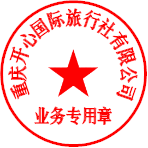 